                                               Идентификациони број листеНапомена:_____________________________________________________________________________________________________________________________________________________________________________________________________________________________________________НАДЗИРАНИ СУБЈЕКАТ                                               КОМУНАЛНИ ИНСПЕКТОР___________________________                (М.П.)           ______________________________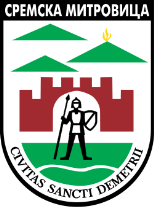 РЕПУБЛИКА СРБИЈААП ВОЈВОДИНА ГРАД СРЕМСКА МИТРОВИЦАГрадска управа за саобраћај,комуналне и инспекцијске пословеКомунална инспекцијаБрој:________________Датум: ______________СРЕМСКА МИТРОВИЦАРЕПУБЛИКА СРБИЈААП ВОЈВОДИНА ГРАД СРЕМСКА МИТРОВИЦАГрадска управа за саобраћај,комуналне и инспекцијске пословеКомунална инспекцијаБрој:________________Датум: ______________СРЕМСКА МИТРОВИЦА        На основу:Закона о инспекцијском надзору („Сл. гласник РС“ бр. 36/15)Закона о комуналним делатностима („Сл. гласник РС“ бр. 88/2011)Одлука о постављању и уклањању мањих монтажних, огласних и других објеката („Сл. лист Града Сремска Митровица“ бр.4/2014, 3/2015 и 3/2016 )        На основу:Закона о инспекцијском надзору („Сл. гласник РС“ бр. 36/15)Закона о комуналним делатностима („Сл. гласник РС“ бр. 88/2011)Одлука о постављању и уклањању мањих монтажних, огласних и других објеката („Сл. лист Града Сремска Митровица“ бр.4/2014, 3/2015 и 3/2016 )КОНТРОЛНА ЛИСТА БР. 3Предузимање мера и контрола постављања и уклањања мањих монтажних, огласних и других објекатаКОНТРОЛНА ЛИСТА БР. 3Предузимање мера и контрола постављања и уклањања мањих монтажних, огласних и других објекатаКОНТРОЛНА ЛИСТА БР. 3Предузимање мера и контрола постављања и уклањања мањих монтажних, огласних и других објекатаКОНТРОЛНА ЛИСТА БР. 3Предузимање мера и контрола постављања и уклањања мањих монтажних, огласних и других објекатаИДЕНТИФИКАЦИОНИ ПОДАЦИИДЕНТИФИКАЦИОНИ ПОДАЦИИДЕНТИФИКАЦИОНИ ПОДАЦИИДЕНТИФИКАЦИОНИ ПОДАЦИПОДАЦИ О ПРАВНОМ ЛИЦУ/ПРЕДУЗЕТНИКУ/ФИЗИЧКОМ ЛИЦУПОДАЦИ О ПРАВНОМ ЛИЦУ/ПРЕДУЗЕТНИКУ/ФИЗИЧКОМ ЛИЦУПОДАЦИ О ПРАВНОМ ЛИЦУ/ПРЕДУЗЕТНИКУ/ФИЗИЧКОМ ЛИЦУПОДАЦИ О ПРАВНОМ ЛИЦУ/ПРЕДУЗЕТНИКУ/ФИЗИЧКОМ ЛИЦУНазив правног лица/ предузетника/ име и презиме физичког лицаАдреса (Место, улица и број)ПИБМатични бројЈМБГе-mailПРИДРЖАВАЊЕ ОДРЕДАБА ОДЛУКЕ - ЛЕТЊА БАШТАПРИДРЖАВАЊЕ ОДРЕДАБА ОДЛУКЕ - ЛЕТЊА БАШТАПРИДРЖАВАЊЕ ОДРЕДАБА ОДЛУКЕ - ЛЕТЊА БАШТАБОДОВАЊЕДА – 2   НЕ – 0Летња башта, мањи монтажни објекат намењен угоститељској делатности, постављена је на јавној површини испред пословног простора у коме се делатност обавља, у ширини објекта или дела објекта, који захвата пословни простор у коме се обавља угоститељска делатност?Летња башта, мањи монтажни објекат намењен угоститељској делатности, постављена је на јавној површини испред пословног простора у коме се делатност обавља, у ширини објекта или дела објекта, који захвата пословни простор у коме се обавља угоститељска делатност?Летња башта, мањи монтажни објекат намењен угоститељској делатности, постављена је на јавној површини испред пословног простора у коме се делатност обавља, у ширини објекта или дела објекта, који захвата пословни простор у коме се обавља угоститељска делатност?ДА – 2   НЕ – 0Летња башта је постављена уз одобрење надлежог органа Градске управе за урбанизам, просторно планирање и изградњу објеката?Летња башта је постављена уз одобрење надлежог органа Градске управе за урбанизам, просторно планирање и изградњу објеката?Летња башта је постављена уз одобрење надлежог органа Градске управе за урбанизам, просторно планирање и изградњу објеката?ДА – 2   НЕ – 0Летња башта је постављена у складу са решењем надлежног органа?Летња башта је постављена у складу са решењем надлежног органа?Летња башта је постављена у складу са решењем надлежног органа?ДА – 2   НЕ – 0Летња башта је постављена на одговарајућој удаљености од коловоза, раскрсница и аутобуског стајалишта и  не угрожава пешачке и колске комуникације?Летња башта је постављена на одговарајућој удаљености од коловоза, раскрсница и аутобуског стајалишта и  не угрожава пешачке и колске комуникације?Летња башта је постављена на одговарајућој удаљености од коловоза, раскрсница и аутобуског стајалишта и  не угрожава пешачке и колске комуникације?ДА – 2   НЕ – 0У овиру летње баште налазе се одговарајући сунцобрани који служе као заштита од сунца и монтажно-демонтажни елементи који су прописани Правилником?У овиру летње баште налазе се одговарајући сунцобрани који служе као заштита од сунца и монтажно-демонтажни елементи који су прописани Правилником?У овиру летње баште налазе се одговарајући сунцобрани који служе као заштита од сунца и монтажно-демонтажни елементи који су прописани Правилником?ДА – 2   НЕ – 0Летња башта је постављена на платформи, односно на подлози која је прописана Правилником?Летња башта је постављена на платформи, односно на подлози која је прописана Правилником?Летња башта је постављена на платформи, односно на подлози која је прописана Правилником?ДА – 2   НЕ – 0Летња башта је постављена у периоду од 01.04. – 30.09., односно од 01.03. – 31.10. на Тргу Ћире Милекића?Летња башта је постављена у периоду од 01.04. – 30.09., односно од 01.03. – 31.10. на Тргу Ћире Милекића?Летња башта је постављена у периоду од 01.04. – 30.09., односно од 01.03. – 31.10. на Тргу Ћире Милекића?ДА – 2   НЕ – 0Да ли је надзирани субјекат омогућио комуналном инспектору неометано вршење послова, приступ објекту и да ли је ставио на увид сва потребна документа?Да ли је надзирани субјекат омогућио комуналном инспектору неометано вршење послова, приступ објекту и да ли је ставио на увид сва потребна документа?Да ли је надзирани субјекат омогућио комуналном инспектору неометано вршење послова, приступ објекту и да ли је ставио на увид сва потребна документа?ДА – 2   НЕ – 0МАКСИМАЛАН БРОЈ БОДОВА:  16МАКСИМАЛАН БРОЈ БОДОВА:  16МАКСИМАЛАН БРОЈ БОДОВА:  16УТВРЂЕНИ БРОЈ БОДОВА:00003ТАБЕЛА ЗА УТВРЂИВАЊЕ СТЕПЕНА РИЗИКАТАБЕЛА ЗА УТВРЂИВАЊЕ СТЕПЕНА РИЗИКАСТЕПЕН РИЗИКАРАСПОН БРОЈА БОДОВАНЕЗНАТАН15-16НИЗАК11-14СРЕДЊИ8-10ВИСОК4-7КРИТИЧАН0-3